Supporting InformationforMethanol Interactions with Nopinone Surfaces during Phase EvolutionXiangrui Kong1*, Josip Lovrić1, Sofia M. Johansson1, Nønne L. Prisle2, and Jan B. C. Pettersson1*1Department of Chemistry and Molecular Biology, Atmospheric Science, University of Gothenburg, SE-41296, Gothenburg, Sweden2Nano and Molecular Systems research unit, University of Oulu, 90014, Oulu, Finland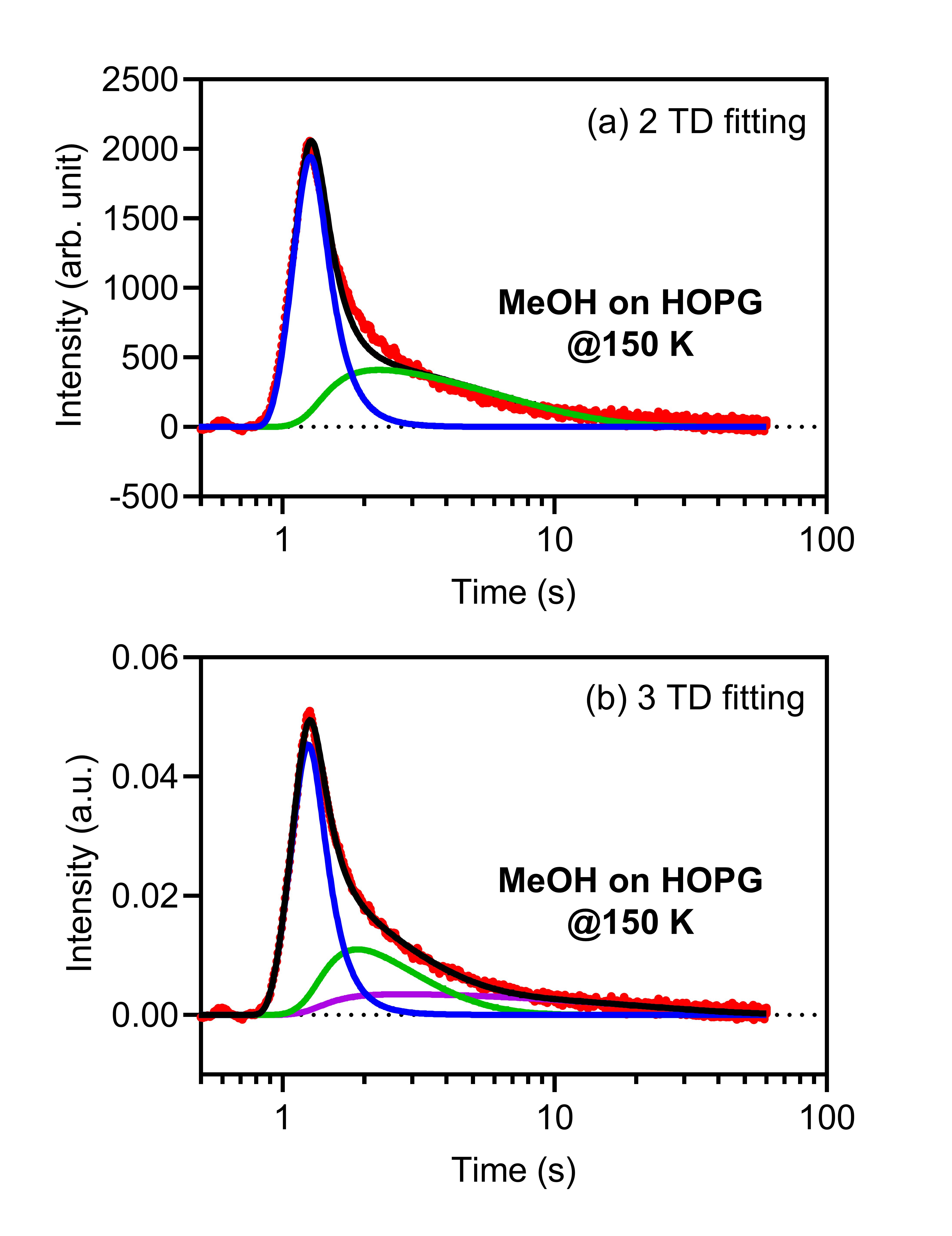 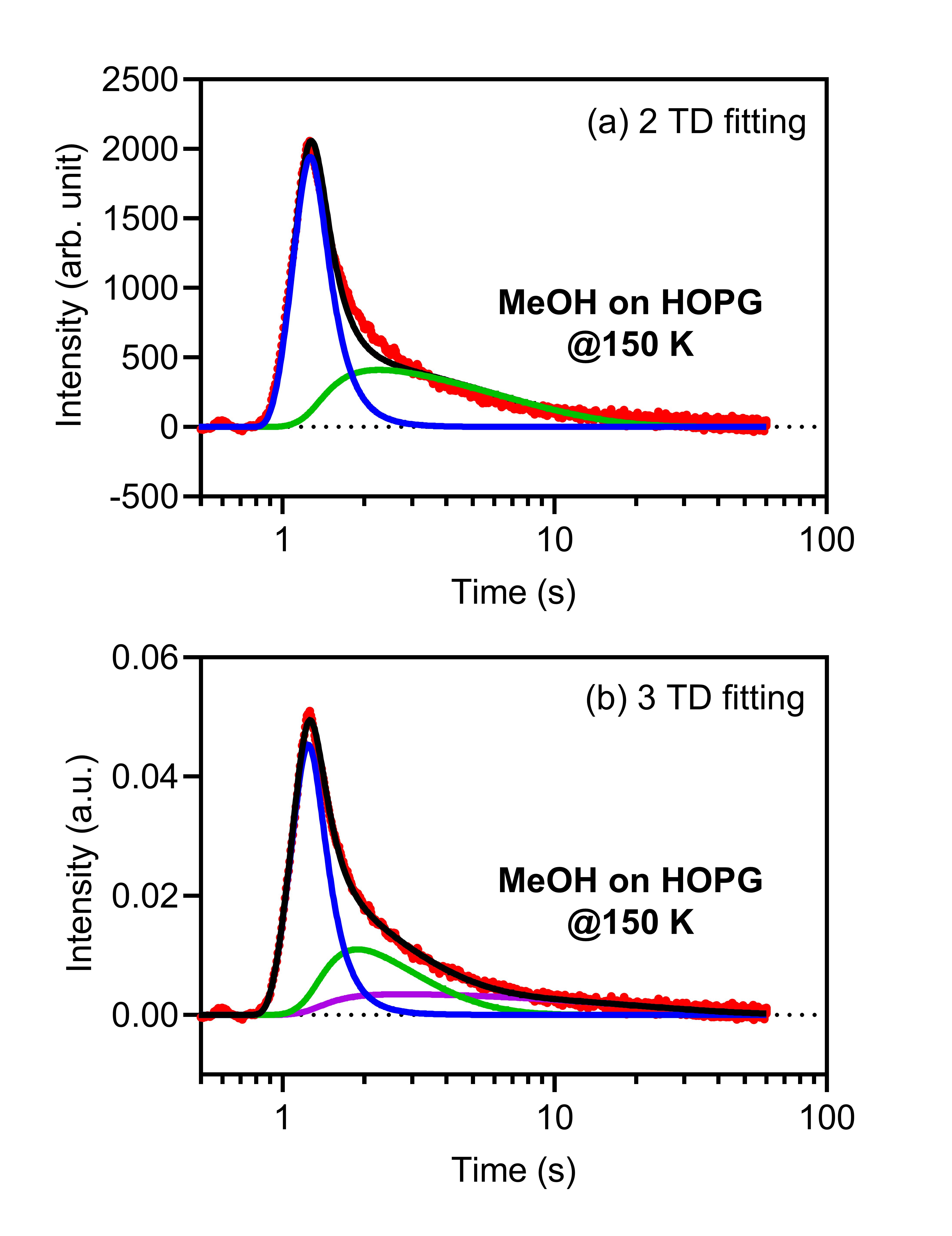 In the MD simulation, methanol monomers were randomly sent toward the solid nopinone surface. Within time window of 120 ps, 40% of the colliding monomers end up with desorption. Smaller fraction of these molecules scatters inelastic and most of the molecules are thermally desorbed. This is clearly visible in Figure S2, which depicts the angle resolved methanol monomer flux from the nopinone surface. The total outgoing flux is represented by purple bins, and the green line represent thermal desorption component fitted to cosine distribution. The IS component, visible as a blue line, is reproduced subtracting TD component from the total flux. The depicted IS distribution has a maximum on a wider angle (~55°) than direction of specular direction, which is typical for IS from smooth surfaces.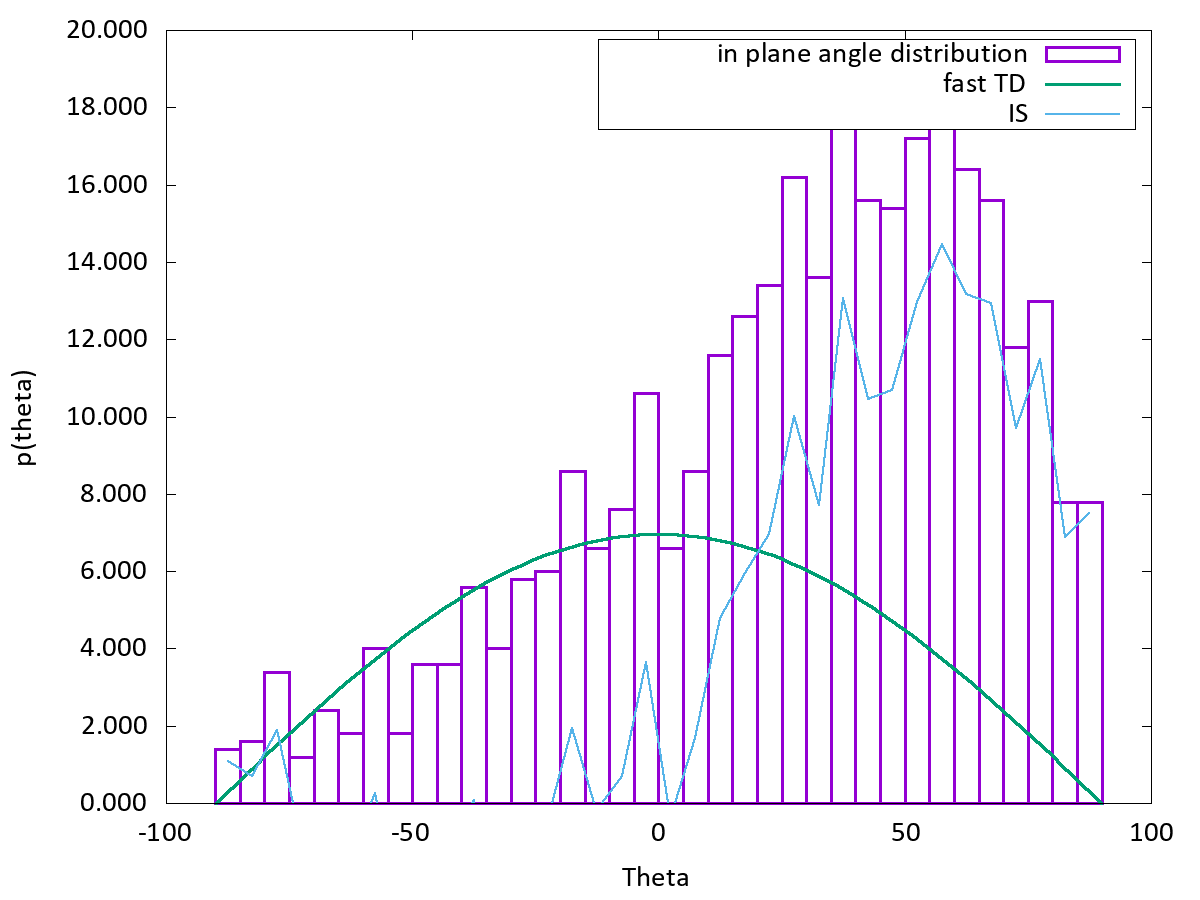 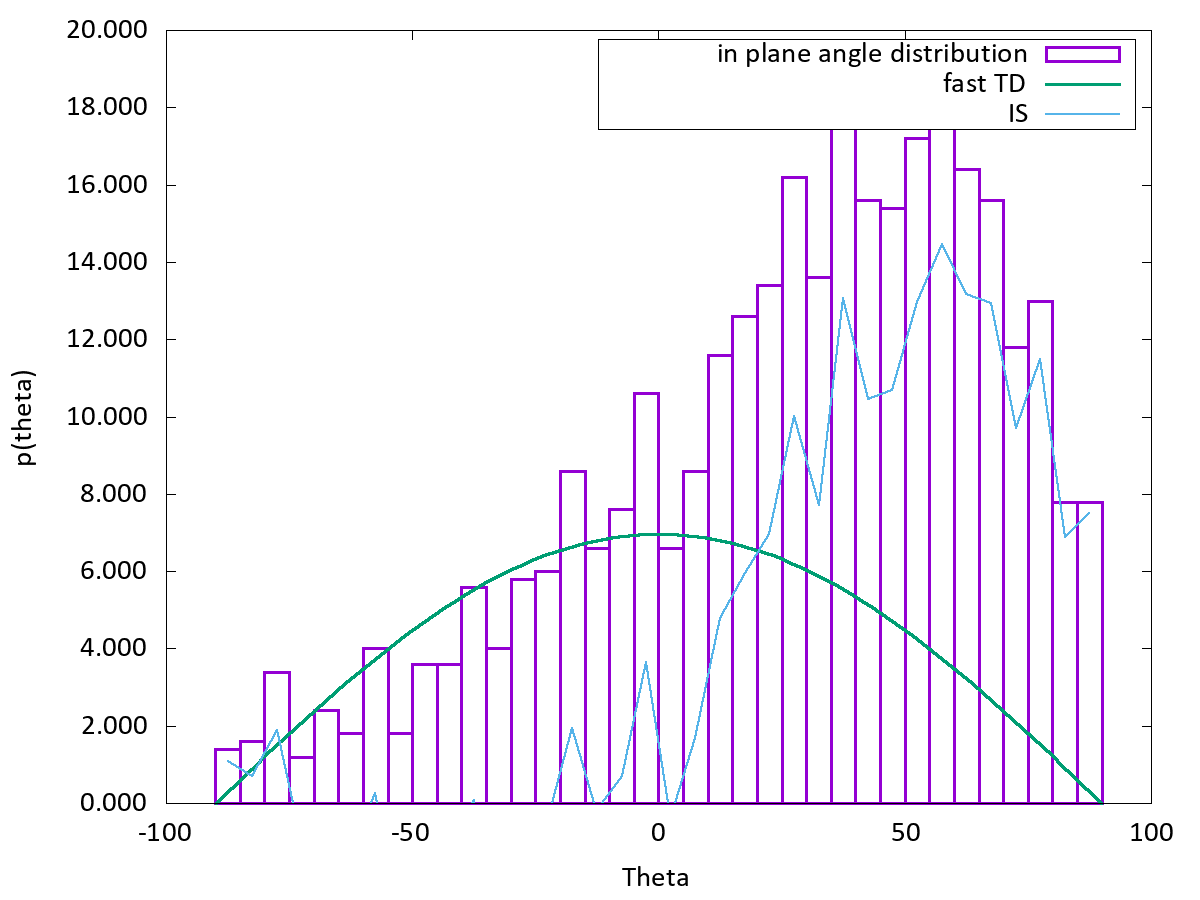 